REVISTA PEDAGOGIA Y SOCIEDAD, VOLUMEN XX, NÚMERO X, MES-MES, 202X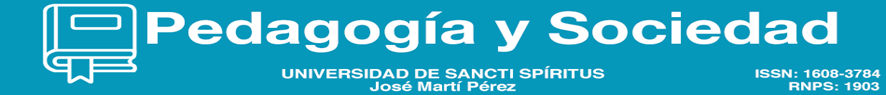 Recibido: X/X/202X, Aceptado: X/X/202X, Publicado: X/X/202XRevisión bibliográfica*Los artículos de revisión bibliográfica deberán tener una extensión de 25 cuartillas como máximo y 15 como mínimo y deben seguir este formato recomendado. (Tamaño: Carta, Orientación: Vertical, Interlineado 1.5, Espaciado 0 punto, márgenes: 3 cm por cada lado -superior, inferior, derecho e izquierdo-).Título en el idioma del artículo (español, inglés o portugués), no exceder de 15 palabras, en forma de oración, negrita y centrada. No presentar siglasTítulo en el idioma en que no está redactado el artículo (español o inglés) no exceder de 15 palabrasNombres y apellidos de los autores (Enumerar cada uno de los autores, con su categoría científica, con esta simbología ¹E-mail: login@dominio.dominio.dominio. ORCID: Código de 16 dígitos ej: http://orcid.org/0000-xxxx-xxxx-xxxx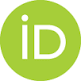 ¹ Filiación laboral del autor(a) (es), Facultad o Departamento, Provincia y País __   Biografía del autor/a Licenciado en, Máster en, Doctor en, . Categoría docente ___________________________________________________________ ¿Cómo citar este artículo? (APA, Séptima edición) Reservado para el editor _____________________________________________________________________RESUMEN No debe exceder las 200 palabras, escrito en un párrafo. Debe reflejar el problema abordado, Presenta el objetivo del estudio, expone la temática que aborda y su trascendencia, especifica los períodos o etapas de la información bibliográfica objeto del análisis. Presenta los principales criterios para analizar la información bibliográfica tratada. Incorpora la información necesaria que oriente al lector a identificar el contenido básico del escrito de forma rápida y a determinar su relevancia. Es autosuficiente semánticamente. No incluye abreviaturas, fórmulas, siglas, citas bibliográficas, referencias e ilustraciones. Escrito con letra Arial 12, interlineado 1.5Palabras clave: Estas se construyen en palabras o frases nominales (sin verbo conjugado). Se recomienda usar de 3 a 6 palabras clave, separadas por punto y coma; en orden alfabético y normalizado con el tesauro de la UNESCO). http://vocabularies.unesco.org/browser/thesaurus/es/   ABSTRACT    La traducción del resumen al inglés. Escrito con letra Arial 12, interlineado 1.5Keywords: La traducción al inglés de las palabras clave Escrito con letra Arial 12, interlineado 1.5 y con la misma estructura del españolIntroducciónPlantea el objetivo o problemática que motivó la revisión y los criterios de   organización del discurso. Informa  acerca de la temática por tratar. Plantea su relevancia dentro del campo de interés de la revista. Explicita el propósito y los fines generales que se persiguen con el texto que se presenta. Expone el objetivo o problemática que motivó la revisión. El objetivo del artículo resulta claro y no una copia del objetivo de la investigación de la que proviene. Explicita los criterios de organización de la información.DesarrolloUn artículo de revisión se deriva de una investigación, experiencia de acción social o de docencia y da cuenta de parte de ella. Debe expresar sus propios propósitos y mostrar independencia respecto de la  investigación que lo sustenta. Se manifiesta toda una teoría actualizada a partir de diversos puntos de vista para luego llegar a un consenso conceptual por parte del investigador a través de métodos como el histórico-lógico, el inductivo-deductivo, entre otrosPlantea una revisión bibliográfica de un determinado ámbito de estudio relacionado con la temática que la revista aborda. Puede repasar los expositores más relevantes, sus ideas principales y sus aportes. Puede hacer un análisis y comentarios basados en afirmaciones objetivas y sustentadas.El capítulo de la investigación relativo al “estado de la cuestión” puede constituirse en un artículo de esta índole. Las citas aparecerán en el formato de APA (American Psychological Association) séptima edición ConclusionesResume los puntos principales tratados. Las conclusiones se desprenden directamente del desarrollo del trabajo, atienden y guardan relación con el propósito del artículo y con el título. Presenta, de manera organizada y a partir de los objetivos específicos, los problemas planteados o hipótesis. No deben enumerarseReferencias bibliográficasLas referencias son pertinentes y suficientes. El artículo debe contener 25 como mínimo en caso de Mini review (revisión corto) y 50 como máximo (Review). Predomina la citación de fuentes de  corriente principal como revistas de impacto, la propia fuente para la que escribe y los clásicos del tema tratado. Las referencias bibliográficas tienen la fuente en el texto y viceversa. Se atienden las normas APA (7ma edic., 2020) en las citas, fuentes y referencias. En orden alfabético y donde el 50% de estas deben estar actualizadas dentro de los últimos 5 años. Existe balance en la cantidad de citas y el aporte de la persona autora (debe evidenciarse el aporte de quien escribe).Pedagogia y Sociedad publica sus artículos bajo una Licencia Creative Commons Atribución-NoComercial-SinDerivar 4.0 Internacional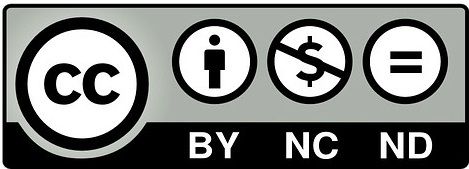 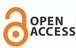 https://revistas.uniss.edu.cu/index.php/pedagogia-y-sociedad/: pedagogiasociedad@uniss.edu.cu.Conflicto de interesesLos autores declaran no tener conflictos de intereses. 